LAPORAN PENELITIANKARAKTERISTIK INSTRUMEN PENILAIAN SELEKSI UJIAN MASUK KETRAMPILAN KHUSUS JURUSAN PENDIDIKAN SENI RUPA FBS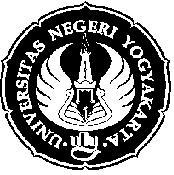 Oleh:Tri Hartiti RetnowatiMardiyatmoBambang PrihadiFAKULTAS BAHASA DAN SASTRAUNIVERSITAS NEGERI YOGYAKARTA2012LEMBAR PENGESAHANLAPORAN PENELITIAN INSTSITUSIONALJudul Penelitian	    : Karakteristik Instrumen Penilaian Seleksi Ujian Masuk Ketrampilan Khusus Jurusan Pendidikan Seni Rupa FBS Ketua PenelitiNama lengkap            : Prof. Dr. Tri Hartiti Retnowati, M.PdJabatan                       : Guru Besar/IV dJurusan                       : Pendidikan Seni Rupa FBS UNYAlamat surat               : Gejayan, Jl. Garuda 13 Condong Catur, Sleman,                                           YogyakartaTelepon rumah/kantor/HP: (0274) 880928/ 08164261103Faksimili                     : -E-mail                         : tri_hartiti @yahoo.comTema Payung Penelitian   : Pengembangan pendidikan profesi guruSkim Penelitian                 : -Bidang Keilmuan Peneliti : Sosial BudayaTim PenelitiLokasi Penelitian            : Sleman, YogyakartaWaktu Penelitian            : 8 BulanBesar dana                      : Rp 8.000.000,- (delapan juta rupiah)                                                                   Yogyakarta,   Desember 2012       Mengetahui                                                    Peneliti,       Koordinator BPP FBS UNY,Dr. Anwar Efendi, M.Si.                                Prof. Dr. Tri Hartiti Retnowati, M.Pd                                                                 NIP. 19680715 199403 1 020                         NIP. 19530421 197903 2 001                                                                                                        Mengetahui,                                                                                  Dekan FBS UNY   Prof. Dr. ZamzaniNIP. 19550505 198011 1 001DAFTAR ISI	HalHALAMAN JUDUL	  iLEMBAR PENGESAHAN.........................................................................	  iiDAFTAR ISI	  iiiDAFTAR TABEL		vKATA PENGANTAR		viABSTRAK		viiBAB I PENDAHULUANA. Latar Belakang Masalah	  1D. Rumusan Masalah	  3E. Tujuan Penelitian	  3F. Manfaat Penelitian	  3BAB II KAJIAN TEORI		A.Tujuan Tes Seleksi Ketrampilan Khusus Mahasiswa		4B. Persyaratan Penyusunan Instrumen Penelitian yang Baik	  5C. Kualitas Alat Ukur		10D. Karakteristik Pendidikan Seni Rupa		11BAB III METODE PENELITIANA. Jenis Penelitian	 13B. Sasaran Penelitian	 13C. Teknik Pengumpulan Data	 13D. Teknik Analisis Data	 13BAB IV HASIL PENELITIAN DAN PEMBAHASANA. Karakteristik Instrumen Penilaian Seleksi Ketrampilan Khusus	 	15     1. Instrumen Penilaian Seleksi Teori	 	15     2. Instrumen Penilaian Seleksi Praktik		19B. Validitas Isi		21C. Reliabilitas Tes	 	21BAB V KESIMPULAN DAN SARANKesimpulan		28Saran		28DAFTAR PUSTAKA	 	29LAMPIRAN	 	30DAFTAR TABELHalTabel 4.1. Korelasi nilai praktik 1 dengan praktik 2 Calon Mahasiswa PSR Berdasar Hasil SNMPTN 2007		22Tabel 4.2. Korelasi nilai praktik 1 dengan praktik 2 Calon Mahasiswa PSR Berdasar Hasil SNMPTN 2008		23Tabel 4.3. Korelasi nilai praktik 1 dengan praktik 2 Calon Mahasiswa PSR Berdasar Hasil SNMPTN 2009		23Tabel 4.4. Korelasi nilai praktik 1 dengan praktik 2 Calon Mahasiswa PSR Berdasar Hasil SNMPTN 2010		24Tabel 4.5. Korelasi nilai praktik 1 dengan praktik 2 Calon Mahasiswa PSR Berdasar Hasil Seleksi Mandiri 2007		25Tabel 4.6. Korelasi nilai praktik 1 dengan praktik 2 Calon Mahasiswa PSR Berdasar Hasil Seleksi Madiri 2009		26Tabel 4.7. Korelasi nilai praktik 1 dengan praktik 2 Calon Mahasiswa PSRBerdasar Hasil Seleksi Madiri 2009		26Tbel 4.8. Rekapitulasi Reliabilitas		27KATA PENGANTARPuji sykur ke hadirat Allah SWT penulis panjatkan atas rahmat dan hidayahnya sehingga laporan penelitian “Karakteristik Instrumen Penilaian Seleksi Ujian Masuk Ketrampilan Khusus Jurusan Pendidikan Seni Rupa FBS” ini dapat terselesaikan. Penelitian ini mengkaji tentang karakteristik instrumen instrumen penilaian yang digunakan ujian seleksi ketrampilan khusus masuk Jurusan Pendidikan Seni Rupa FBS UNY.Pada kesempatan ini peneliti menyampaikan rasa terima kasih kepada pihak yang telah memberikan bantuan dan dorongan kepada peneliti. Untuk itu peneliti menyampaikan ucapan terima kasih kepada:Dekan FBS atas segala kebijakan dan perhatiannya dalam penyelesaian penelitian ini.Koordinator BPP FBS UNY yang telah memberikan dukungan untuk penelitian iniSemoga Allah SWT meberikan imbalan yang berlipat atas segala yang telah diberikan kepada peneliti. Semoga karya ini bermanfaat bagi pembaca. Saran dan kritik sangat kami butuhkan untuk kesempurnaan penelitian ini.							Yogyakarta,  Desember 2012ABSTRAKTujuan penelitian ini adalah untuk mengetahui karakteristik instrumen penilaian yang digunakan ujian seleksi ketrampilan khusus masuk Jurusan Pendidikan Seni Rupa yang meliputi validitas dan reliabilitas.Penelitian ini merupakan penelitian deskriptif dengan jenis penelitian kasus, karena mendiskripsikan karakteristik tes seleksi ketrampilan khusus jurusan pendidikan seni rupa. FBS UNY dan tidak digeneralisasikan. Pengumpulan data dalam penelitian ini dilakukan dengan teknik dokumentasi yaitu berupa tes yang digunakan selama tahun 2007 s/d 2010 dan hasil tes praktik peserta tes. Dilanjutkan dengan teknik FGD pada tanggal 31 Juli 2012 dengan mengundang pendidik seni, pakar pendidikan seni dan pakar pengukuran untuk mencari masukan tentang konstruk tes keterampilan khusus tersebut.Penelitian ini menggunakan dua pendekatan dalam melakukan analisis terhadap karakteristik tes keterampilan khusus yaitu secara deskriptif dan verifikasi  konstruk dan dengan teknik korelasi untuk mencari reliabilitas intereter antar penilai. Hasil penelitian menunjukkan bahwa: 1) instrumen penilaian seleksi ketrampilan khusus Jurusan Pendidikan Seni Rupa berupa tes, terdiri atas tes wawancara dan tes praktik menggambar dan mencipta. Instrumen yang digunakan berupa instrumen penilaian seleksi teori dan instrumen penilaian seleksi praktik; 2) validitas isi instrumen penilaian seleksi keterampilan khusus secara umum sudah menggambarkan domain prilaku yang diukur; 3) berdasar hasil SNMPTN menunjukkan bahwa reliabilitas tertinggi instrumen penilaian praktik diperoleh pada tahun 2007 (0,778) sedangkan terendah diperoleh pada tahun 2009 (0,398). Berdasar hasil seleksi mandiri menunjukkan bahwa reliabilitas tertinggi instrumen penilaian praktik tertinggi diperoleh pada tahun 2010 (0,566) sedangkan terendah diperoleh pada tahun 2007 (0,417). BAB IPENDAHULUANLatar Belakang MasalahPeningkatan mutu Sumber Daya Manusia merupakan faktor yang sangat menentukan bagi kemajuan dan kemakmuran suatu bangsa. Merupakan indikator utama terjadinya peningkatan mutu SDM yaitu luaran pendidikan yang bermutu dan diakui di tingkat regional, nasional, dan internasional. Upaya perbaikan dan peningkatan mutu tesebut salah satunya melalui perbaikan mutu pengujian, termasuk penilaian tes khusus masuk ke suatu jenjang pendidikan yang lebih tinggi yang mempunyai kekhususan tersendiri.Beberapa program studi di perguruan tinggi tertentu  mempunyai kekhususan yang tidak dipunyai oleh jurusan/program studi lain. Dengan demikian diperlukan instrumen penilaian  khusus yang dapat menjaring calon mahasiswa yang memilih jurusan/program studi tersebut sesuai dengan kekhususannya. Demikian juga Universitas Negeri Yogyakarta (UNY) sebagai salah satu Lembaga Pendidikan Tenaga Kependidikan (LPTK)  menyelenggarakan jurusan/program studi yang mempunyai kekhususan tersebut, antara lain yang ada di Fakultas Bahasa dan Seni (FBS) yaitu jurusan Pendidikan Seni Rupa, Pendidikan Seni Tari dan Pendidikan Seni Musik. Merupakan pekerjaan yang tidak mudah dan memerlukan waktu  tidak sedikit untuk mempersiapkan instrumen penilaian tes masuk khusus ketrampilan suatu jurusan/program studi  guna menjaring mahasiswa yang diharapkan. Senyampang dengan profesi guru yang tampaknya sekarang ini menjadi salah satu profesi yang paling diminati pencari kerja, maka Kementrian Pendidikan Nasional meminta LPTK memperketat seleksi calon guru dengan menginginkan agar ada  prosedur yang jelas cara mencari calon mahasiswa (Jalal: 2011, 13), termasuk di dalamnya adalah tes khusus ketrampilan masuk ke jurusan yang mempunyai kekhususan tersendiri.Undang-undang guru yang telah ditetapkan bertujuan mendudukan guru menjadi profesi yang terhormat dan profesi yang mulia. Tugas profesional seorang guru adalah bagaimana bisa meneruskan atau mentransmisi ilmu pengetahuan ketrampilan,dan nilai-nilai kepada anak didik. Dengan demikian seorang guru harus mengembangkan keprofesionalannya secara berkelanjutan, sebagai salah satu upaya menyiapkan generasi muda yang unggul dan berkualitas.Mengingat tugas berat yang diamanatkan pada seorang guru, dan permintaan dari Kemendiknas pada LPTK, maka jurusan pendidikan senirupa   dalam menjaring mahasiswa yang mendaftar ke jurusan tersebut dipercaya  membuat tes untuk seleksi mahasiswa. Sesuai dengan petunjuk teknis peraturan seleksi penerimaan mahasiswa baru disebut dengan tes ketrampilan khusus.  Jurusan pendidikan seni rupa sejak diberlakukannya UMPTN telah mengadakan  seleksi mahasiswa untuk menjaring kompetensi khusus tentang ‘kesenirupaan” dengan tes yang semula istilah yang dipakai adalah tes seleksi mandiri,  selanjutnya istilah yang dipakai sekarang sesuai dengan nama yang diberikan oleh DIKTI adalah tes   ketrampilan khusus. Tes Ketrampilan Khusus  dikembangkan sendiri sesuai dengan kerakter bidang pendidikan seni rupa. Perjalanan dari tahun ketahun  pelaksanaan tes tersebut instrumennya mengalami perubahan-perubahan berdasar masukan dari pengguna (dosen yang melakukan pengetesan)  dan disesuaikan dengan perkembangan jaman dan hasil penelitian. Berdasar hasil penelitian yang dilakukan dengan mencari validitas prediktif (Tri Hartiti, 1996) ternyata tes khusus tersebut validitas prediktifnyan  tergolong belum memenuhi syarat dan sudah dilakukan perubahan-perubahan. Perjalanan waktu yang sekian tahun  perlu dilakukan penelitian untuk melihat  apakah instrumen yang digunakan memenuhi persyaratan tes yang baik dalam hal ini memenuhi  validitas dan reliabilitas instrumen. Rumusan Masalah   Masalah yang dirumuskan dalam penelitian ini adalah: Bagaimanakah karakteristik instrumen penilaian  yang digunakan ujian seleksi ketrampilan khusus masuk Jurusan Pendidikan Seni Rupa yang meliputi validitas dan reliabilitas?Tujuan Penelitian Tujuan penelitian ini adalah untuk mengetahui karakteristik instrumen penilaian   yang digunakan ujian seleksi ketrampilan khusus masuk Jurusan Pendidikan Seni Rupa yang meliputi validitas dan reliabilitas.Manfaat PenelitianHasil penelitian akan memberi sumbangan teori pada pengembangan perangkat  tes ujian masuk ketrampilan khusus jurusan pendidikan seni rupa yang meliputi validitas dan reliabilitas, sehingga dapat menjaring calon mahasiswa yang berpotensi dan berkompetensi dalam bidang seni rupa. Secara praktis hasil penelitian diharapkan akan menjadi acuan penyempurnaan perangkat tes yang digunakan ujian seleksi ketrampilan khusus masuk Jurusan Pendidikan Seni Rupa.BAB IIKAJIAN TEORITujuan Tes Seleksi Ketrampilan Khusus Mahasiswa Pengembangan Fakultas Bahasa dan Seni  4 (empat) tahun ke depan berdasarkan visi fakultas, yaitu: pada tahun 2014 menjadi fakultas yang unggul dalam Tri Darma Perguruan Tinggi yang memiliki jati diri kependidikan dan mampu menghasilkan tenaga akademik dan profesional yang bernuraini, cendekia dan mandiri. Visi fakultas mengacu pada visi Universitas Negeri Yogyakarta, yaitu:  pada tahun 2025 menjadi universitas kependidikan kelas dunia berlandaskan ketaqwaan, kemandirian, dan  kecendekiaan . Sesuai dengan visi tersebut,  visi  jurusan pendidikan seni rupa sebagai berikut:Menyiapkan mahasiswa menjadi manusia Indonesia seutuhnya (bernuraini, cendekia, dan mandiri) sesuai dengan tujuan Pendidikan Nasional yang secara khusus memiliki kemampuan akademik dan professional dalam pendidikan  seni rupa..Mengembangkan dan menyebarluaskan ilmu pengetahuan dan teknologi dalam bidang Seni Rupa dan mengupayakan penggunaannya untuk meningkatkan taraf hidup masyarakat dan memperkaya kebudayaan nasional.Mempersiapkan dan meningkatkan keahlian tenaga ahli kependidikan, mengembangkan ilmu dan Seni Rupa, mengamalkan serta menyebarluaskan kepada masyarakat sesuai dengan kebijakan pemerintah berdasarkan ketentuan/peraturan yang berlaku.Menyelengarakan, membina, dan megembangkan pendidikan akademik dan professional dalam bidang seni rupa dan penelitian dalam rangka pemeliharaan, penerapan, dan  pengembangan ilmu.Menyelenggarakann, membina, dan mengembangkan pengabdian masyarakat dalam rangka meingkatkan kehidupan manusia pada umumnya dan bangsa Indonesia khususnya dalam  seni rupa.Berkaitan dengan visi tersebut di atas, dalam rangka menyiapkan calon tenaga ahli kependidikan Seni Rupa, maka jurusan pendidikan seni rupa diberi kepercayaan untuk menyelenggarakan tes seleksi secara mandiri dengan membuat instrumen berupa tes yang selanjutnya disebut tes ketrampilan khusus. Tujuan tes ketrampilan khusus tersebut  untuk menjaring calon mahasiswa jurusan pendidikan seni rupa yang mempunyai kompetensi sebagai tenaga ahli kependidikan seni rupa. Tentunya tesnya  mengacu pada substansi seni rupa itu sendiri.Seperti diketahui Seni Rupa adalah bagian dari Seni Budaya merupakan cabang seni yang membentuk karya seni dengan media yang bisa ditangkap dengan mata dan dirasakan dengan rabaan. Seni rupa dibagi menjadi dua seni murni dan seni terapan  Seni murni merupakan penciptaan karya seni yang bertujuan mendapatkan kebebasan berekspresi dan kreativitas yang sangat pribadi. Contoh seni murni: lukisan, patung, graffiti dan kaligrafi. Sedangkan Seni terapan disebut juga seni pakai merupakan karya seni yang bertujuan untuk memenuhi kebutuhan sehari hari. Contoh :  disain grafis, disain , arsitektur, desain pakaian, desain produk,  kria kayu, kriya kulit, dsb Kompetensi yang dikembangkan di jurusan pendidikan seni rupa dibagi penjadi dua  yaitu: kompetansi apresiasi dan kreasi. Kompetensi  apresiasi berkenaan dengan pengetahuan yang bersifat teori, sedangkan kompetansi kreasi berkenaan pencitaan/pembuatan karya seni rupa. Hal ini sesuai dengan mata pelajaran Seni Budaya yang dilaksanakan di sekolah Dengan demikian tes yang dikembangkan pada  tes ketrampilan khusus mengacu pada dua kompetensi tersebut.Persyaratan Penyusunan Instrumen Penilaian yang baikPembuatan instrumen penilaian berupa tes yang baik, membutuhkan persyaratan yang harus dipenuhi agar hasil tes sesuai dengan tujuannya. Demikian juga tes seleksi ketrampilan khusus sebagai alat ukur harus memenuhi persyaratan-persyaratan tersebut, antara lain:Pembuatan tes yang baik tentunya ada pedoman yang harus diikuti, berikut ini prinsip-prinsip  penilaian mengacu pada Peraturan Menteri No 20 tahun 2007. Sahih, berarti penilaian seni rupa didasarkan pada data yang mencerminkan kemampuan yang diukur.Objektif, berarti penilaian seni rupa didasarkan pada prosedur dan kriteria yang jelas, tidak dipengaruhi subjektivitas penilai.Adil, berarti penilaian seni rupa tidak menguntungkan atau merugikan peserta didik karena berkebutuhan khusus serta perbedaan latar belakang agama, suku, budaya, adat istiadat, status sosial ekonomi, dan gender.Terpadu, berarti penilaian seni rupa oleh pendidik seni rupa merupakan salah satu komponen yang tak terpisahkan dari kegiatan pembelajaran.Terbuka, berarti prosedur penilaian, kriteria penilaian, dan dasar pengambilan keputusan dapat diketahui oleh pihak yang berkepentingan, antara lain   peserta didik. Menyeluruh dan berkesinambungan, berarti penilaian oleh pendidik mencakup semua aspek kompetensi dengan menggunakan berbagai teknik penilaian yang sesuai, untuk memantau perkembangan kemampuan peserta didik.Sistematis, berarti penilaian dilakukan secara berencana dan bertahap dengan mengikuti langkah-langkah baku.Beracuan kriteria, berarti penilaian didasarkan pada ukuran pencapain kompetensi yang ditetapkan.Akuntabel, berarti penilaian dapat dipertanggungjawabkan, baik dari teknik, prosedur, maupun hasil.    Dengan demikian pembuatan tes seleksi sebagai alat ukur ketrampilan khusus  tentunya harus mengacu pada prinsip-prinsip tersebut di atas. Penelitian ini membatasi pada  validitas dan reliabilitas  pada apresiasi dan  penciptaan/ pembuatan karya atau tes praktek pembuatan karya. Validitas dan reliabilitas merupakan hal utama yang harus dipenuhi untuk  menentukan kualitas suatu instrumen penilaian.  ValiditasValiditas instrumen dapat dimaknai sebagai ketepatan dalam memberikan interpretasi terhadap hasil pengukurannya. Sesungguhnyalah persoalan validitas instrumen berhubungan dengan pertanyaan, apakah suatu instrumen mampu menggambarkan ciri-ciri, sifat-sifat, atau aspek apa saja yang akan diukur, sesuai dengan keadaan yang sebenarnya. Relevans dan accuracy, adalah dua makna yang terkandung dalam konsep validitas. Relevans menunjuk pada kemampuan instrumen untuk memerankan fungsi untuk apa instrumen dimaksudkan. Sedangkan accuracy menunjuk pada ketepatan instrumen mengidentifikasi aspek-aspek yang akan diukur secara tepat, menggambarkan keadaan yang sebenarnya. Dengan demikian menjadi masalah pokok yang berkaitan dengan validitas instrumen adalah apakah instrumen tersebut menghasilkan informasi yang diinginkan secara tepat sesuai tujuan yang diperlukan. Suatu instrumen dikatakan valid untuk tujuan tertentu, tidak berlaku untuk tujuan yang lain juga untuk kondisi yang berbeda.Secara umum terdapat tiga macam validitas, yaitu validitas konstruk (construct validity), validitas isi (content validity), dan validitas criteria (criterion-related validity). (Kerlinger, 2000: 686; Babbie, 2004: 144-145). Validitas konstruk menunjuk pada sejauh mana instrumen yang disusun mampu menghasilkan butir-butir pertanyaan yang dilandasi oleh konsep teoritik tertentu. Validitas konstruk disusun berdasarkan pada konsep teori yang sudah mapan dan pertimbangan-pertimbangan yang rasional.  Untuk memantapkan validitas konstruk dibutuhkan expert judgment yaitu masukan, pertimbangan, dan kritik dari para ahli terkait. Prosedur  yang ditempuh untuk memperoleh  validitas konstruk yang diharapkan, diperlukan pendekatan logis dan empirik. Menurut Kerlinger (2000: 687) analisis faktor merupakan metode yang tidak terelakkan untuk meneliti validitas konstruk. Dengan demikian analisis faktor   digunakan untuk mencari bentuk validitas konstruk. Validitas konstruk sendiri digunakan untuk mengetahui faktor-faktor yang dapat menjelaskan varians pada hasil pengukuran.Validitas isi berhubungan dengan kemampuan instrumen untuk menggambarkan secara tepat domain prilaku yang diukur. Ada dua makna dalam validitas isi yaitu, validitas butir dan validitas sampling. Validitas isi berhubungan dengan pertanyaan seberapa jauh butir-butir instrumen mencerminkan keseluruhan isi dari aspek yang hendak diukur. Validitas sampling berhubungan dengan pertanyaan seberapa jauh butir-butir instrumen merupakan sampel yang representatif dari keseluruhan aspek yang diukur. Dimulai dengan dengan menyusun daftar keseluruhan isi materi atau domain yang dimaksud. Langkah selanjutnya pada validitas isi adalah menjabarkan dalam aspek yang terperinci selanjutnya didiskripsikan indikator-indilkatornya. Selanjutnya dimintakan pertimbangan kolega atau ahli yang berkompeten melalui forum diskusi antar ahli (focus group discasion), untuk memperoleh masukan, saran, kritik, dan evaluasi guna menyempurnakan instrumen yang disusun.Pada validitas kriteria diteliti dengan membandingkan suatu kriterium eksternal, dimana kriterium yang ditetapkan harus sudah teruji secara empiris di lapangan dan mempunyai konsistensi yang cukup tinggi. Dua kriteria yang digunakan pada validitas kriteria adalah kriteria konkuren dan kriteria prediktif. Validitas kriteria menjawab pertanyaan sejauh mana suatu tes dapat memprediksi penampilan kemampuan pada waktu yang akan datang (validitas prediktif) dan mengestimasi kemampuan saat sekarang berdasarkan suatu pengukuran selain tes itu sendiri (Fernandes, 1984: 44). Sedangkan pada konstruk instrumen penilaian merupakan “tingkat meteran”  (yard stick) dari apa yang diukur. Validitas isi dan validitas merupakan  konsep validitas yang bersifat “unity concept”  dibangun dari teori yang melandasi konsep pengembangan, instrumen, dan bukti empirik .  Dengan demikian diperlukan informasi yang cukup sebagai landasan teoritis bangunan konstruk instrumen, yang pengumpulannya melalui berbagai penelusuran dan diskusi para pakar, praktisi, dengan melalui FGD. ReliabilitasReliabilitas instrumen menunjukkan tingkat kestabilan, konsestensi, keajegan, dan atau kehandalan instrumen untuk menggambarkan gejala seperti apa adanya. Secara konsep instrumen yang reliabel adalah apabila digunakan terhadap subjek yang sama akan menunjukkan hasil yang sama, walaupun dalam waktu dan kondisi yang berbeda.Salah satu pendekatan dasar untuk mengukur reliabilitas adalah stabilitas. Stabilitas diperoleh dengan mengkorelasikan skor siswa dari dua kali pelaksanaan tes, menggunakan korelasi intraklas (interclass correlation). Penggunaan korelasi intraklas dimaksudkan untuk memberikan indeks mengukur kesamaan pasangan skor dalam hubungannya dengan variabilitas total dari seluruh skor (Fernandes, 1984:35). Penggunaan bentuk reliabilitas tes-retes yang menjadi masalah adalah selang waktu pelaksanaan pengukuran. Apabila selang waktu terlalu pendek subjek akan mengingat jawaban yang diberikan pada waktu pengkuran pertama, hal ini mengakibatkan meningkatnya koefisien reliabilitasnya. Sebaliknya jika selang waktu terlalu lama, subjek akan memberikan jawaban yang lain karena hasil belajar selama waktu selang tersebut.Cara lain untuk menilai reliabilitas adalah dengan menggunakan teknik intereter yaitu, dua peneliti menggunakan alat ukur yang sama untuk mengukur kemampuan seseorang kemudian hasil pengukuran tersebut dikorelasikan. Hasil korelasi menunjukkan  tingkat reliablitas suatu tes.Kualitas Alat UkurTes seleksi keterampilan khusus mahasiswa jurusan pendidikan seni rupa sebagai alat ukur, tentunya harus memenuhi kualitas alat ukur yang baik. Kualitas alat ukur yang berupa tes tentunya harus memenuhi tes yang baik. Hal ini  dapat dilihat dari perangkatnya untuk menunjukkan karakteristik tes sebagai instrumen alat ukur yang baik  yaitu konstruknya dan bukti empirik.  Konstrak alat ukur dilihat dari teori yang digunakan, yang pada prinsipnya mengukur satu dimensi. Alat ukur yang baik harus memiliki bukti kesahihan, keandalan, komparabel, dan feasible. Bukti kesahihan dapat dilihat dari konstrak  teori yang digunakan, analisis faktor baik yang eksploratori maupun yang konfirmatori.  Bukti kehandalan dilihat dari besarnya indeks keandalan atau reliabilitas atau keandalan hasil pengukuran (Djemari, 2007: 18).Keandalan alat ukur dapat dikategiorikan menjadi tiga, yaitu konsistensi internal, stabilitas dan antar penilai. Pada konsitensi internal, alat ukur digunakan sekali kemudian dihitung besarnya indeks keandalannya. Ada banyak formula yang dapat digunakan untuk mencari besarnya indeks keandalan. Perbedaan formula disebabkan asumsi yang digunakan berbeda. Oleh karena itu sebelum alat ukur digunakan harus diteliti dulu asumsi yang digunakan.  Penelitian ini melihat keandalan alat ukur dengan mengkorelasikan hasil tes  antar penilai.  Karakteristik Pendidikan Seni Rupa Pendidikan seni rupa adalah bagian dari pendidikan seni budaya yang mempelajari seni secara visual. Seni secara visual adalah seni yang tampak atau seni yang dilihat melalui indera  penglihatan. Pendidikan seni diberikan disekolah karena keunikan, kebermaknaan, dan kebermanfaatan terhadap perkembangan peserta didik , yang terletak pada pemberian pengalaman estetik dalam bentuk kegiatan  berekspresi, berkreasi (BSNP, 2006: 225).  Dengan demikian tujuan pendidikan seni adalah mengembangkan kedewasaan diri secara utuh dan seimbang dengan cara memberikan perlakuan yang dapat merangsang kepekaan estetik dan kreativitas peserta didik. Demikian juga pada pendidikan seni rupa peserta didik diajarkan untuk mengolah  estetik, kepekaan rasa, kreativitas , dan unsur-unsur seni rupa menjadi sebuah karya seni. Dengan demikian untuk dapat memberikan pembelajaran yang tepat sesuai dengan tujuan pendidkan seni rupa sendiri dibutuhkan tenaga pendidik lulusan LPTK dalam hal ini lulusan dari pendidikan seni rupa. Sejalan dengan hal tersebut di atas, jurusan pendidikan seni rupa menyiapkan pendidik seni rupa yang berkualitas, mampu mengajar dan mendidik peserta didiknya sesuai dengan kompetensi pendidikan seni rupa untuk mencapai tujuan pendidikan seni itu sendiri. Mahasiswa tidak hanya diajarkan mendalami seni rupa secara keseluruhan tetapi juga mendalami kompetensi dasar-dasar seni rupa dan kompetensi praktek berkarya seni rupa. Derngan demkian calon mahasiswa pendidikan seni rupa terlebih dahulu dilihat kompetensinya melalui tes wawancara untuk mengetahui seajuhmana pengetahuan apresiasi peserta tes, dan praktek membuat karya (berkreasi) diharapkan dapat menjaring calon pendidik seni rupa yang berkualitas. Tes praktek meliputi membuat gambar dan mencipta karena menggambar dalam hal ini menggambar bentuk merupakan dasar dalam belajar seni rupa dan mencipta untuk melihat kompetensi peserta tes dalam mengolah kepekaan estetis, kreativitas, mengolah media yang terlihat pada hasil  karyanya. BAB IIIMETODE PENELITIANJenis PenelitianPenelitian ini merupakan penelitian deskriptif dengan jenis penelitian kasus, karena mendiskripsikan karakteristik tes seleksi ketrampilan khusus jurusan pendidikan seni rupa. FBS UNY dan tidak digeneralisasikan. Sasaran PenelitianSesuai dengan tujuan penelitian sasaran dalam penelitian ini adalah karakteristik  tes ketrampilan khusus seleksi masuk jurusan pendidikan seni rupa dari tahun 2007 s/d 2010. Data utama yang digunakan dalam penelitian ini untuk mencari reliabilitas intereter adalah hasil penilaian antar penilai tes praktik.Teknik Pengumpulan DataPengumpulan data dalam penelitian ini dilakukan dengan teknik dokumentasi yaitu berupa tes yang digunakan selama tahun 2007 s/d 2010 dan hasil tes praktik peserta tes. Dilanjutkan dengan teknik FGD pada tanggal 31 Juli 2012 dengan mengundang pendidik seni, pakar pendidikan seni dan pakar pengukuran untuk mencari masukan tentang konstruk tes keterampilan khusus tersebut.Teknik Analisis DataPenelitian ini menggunakan dua pendekatan dalam melakukan analisis terhadap karakteristik  tes keterampilan khusus tersebut. Pertama secara deskriptif mendiskripsikan karakteristiknya. Kedua, memverikasi konstruk tes ketrampilan khusus seleksi masuk jurusan pendidikan seni rupa dan dengan teknik korelasi untuk mencari reliabilitas intereter antar penilai. BAB IVHASIL PENELITIAN DAN PEMBAHASANKarakteristik Instrumen Penilaian Seleksi Ketrampilan KhususInstrumen penilaian seleksi ketrampilan khusus Jurusan Pendidikan Seni Rupa berupa tes, terdiri dari tes wawancara dengan pertanyaan yang bersifat teoritik dan tes praktik menggambar dan mencipta. Spesifikasi instrumen terdiri dari lembar pengamatan pedoman wawancara, dan soal menggambar bentuk dan mencipta/ekspresi.Pembuatan tes ketrampilan khusus untuk seleksi mahasiswa Jurusan Pendidikan Seni Rupa, sejak adanya UMPTN hingga sekarang SNMPTN dibuat secara mandiri dan dari tahun ketahun mengalami perubahan-perubahan. Perubahan-perubahan terjadi berdasar masukan- masukan dari penilai yaitu dosen-dosen jurusan pendidikan seni rupa sendiri.Instrumen Penilaian Seleksi Teori Tes seleksi ketrampilan khusus bersifat teori dilakukan dengan tes lisan/wawancara. Tes tersebut dilengkapi dengan pedoman wawancara dan lembar pengamatan terdiri dari aspek, indikator, waktu yang disediakan untuk menjawab pertanyaan, dan skor dengan 5 pilihan  (1= sangat kurang, 2= kurang, 3= cukup, 4= baik, 5= sangat baik). Tes bersifat teoritik meliputi aspek kognitif, afektif, dan kepribadian. Pertanyaan aspek kognitif meliputi aspek pengetahuan jenis/cabang seni rupa/kerajinan, aliran/gaya seni rupa, seniman Indonesia, seniman mancanegara, pengetahuan teknik proses pembuatan suatu karya seni rupa, dan membedakan warna. Sedangkan pertanyaan aspek afektif meliputi apresiatif/estetik, disajikan media gambar kemudian peserta tes diminta untuk memberi jawaban secara lisan antara lain diminta membedakan dua komposisi bentuk (aspek kesatuan dan keseimbangan) yang bagus dan yang kurang bagus. Membedakan dua teknik (arsir  dan brush stroke) yang artistik dan yang kurang artistik. Pada aspek  penampilan dibagi dua yaitu, bahasa dan penampilan peserta. Aspek bahasa indikatornya adalah kelancaran berbicara & kejelasan informasi yang disampaikan. Cara berpakaian dan sopan santun dalam memberikan tanggapan merupakan aspek dari penampilan peserta tes. Tes yang bersifat apresiasi yang meliputi aspek kognitif dan afektif  kriteria penilaian  disertakan pada soal untuk memudahkan pengetes dalam menentukan nilai. Bagian akhir dari lembar instrumen wawancara adalah skor total hasil wawancara yang meliputi: Kepribadian, Wawasan dan pengetahuan Seni rupa, Sensitivitas/kepekaan, Kreativitas dan imajinasi. Semua aspek ini dapat diamati pada waktu wawancara dilakukan. Skor yang ditetapkan kreativitas dan imajinasi menempati skor yang paling tinggi karena peserta tes sebagai calon pendidik seni rupa diperlukan kreativitas  dan imajinasi yang tinggi agar dapat mengikuti pembelajaran di jurusan pendidikan seni rupa dengan lancar karena sudah punya dasar yang kuat. Disusul kemudian wawasan dan pengetahuan seni rupa, sensitivitas/kepekaan. Aspek kepribadian merupakan skor yang paling rendah, karena hanya melihat aspek luar saja yaitu kelancaran berbicara dan kejelasan informasi yang disampaikan, cara berpakaian dan sopan santun dalam memberikan tanggapan. Kelancaran berbicara dan  kejelasan informasi yang disampaikan dilihat pada waktu wawancara, bagaimana peserta tes menjawab pertanyaan yang diajukan oleh pengetes apakah lancar atau tidak dalam berbicara tidak berbelit-belit. Sedangkan cara berpakaian merupakan hal yang dipertimbangkan tersendiri karena pada umumnya ada anggapan bahwa belajar di jurusan pendidikan seni tidak ada aturan dalam berpakaian boleh semaunya sendiri.Di bawah ini salah satu contoh soal teori tes masuk ketrampilan khusus.Tes Masuk Seleksi Mandiri (SM) Gel. 1 Tahun 2010 (soal tahun 2007 s/d 2010)  sama.Tes Teori Seleksi Masuk Ketrampilan Khusus Pendidikan Seni Rupa FBS UNYBubuhkan tanda check ( ) pada kolom skala dengan asumsi1. sangat kurang, 2. kurang, 3. cukup, 4. baik, 5. sangat baikRUBRIK PENILAIAN TES LISAN/WAWANCARASKOR TOTAL HASIL WAWANCARAInstrumen Penilaian Seleksi PraktikTes seleksi  ketrampilan khusus praktik jurusan pendidikan seni rupa/ kerajinan, terdiri dari menggambar bentuk dan mencipta. Tes menggambar bentuk peserta tes diminta menggambar objek benda yang telah disusun sedemikian rupa dihadapannya sesuai dengan sudut pandang  peserta tes.  Media dan teknik  menggambar sudah ditentukan sehingga memudahkan peserta tes, yaitu pensil atau konte, teknik: arsir.  Kriteria yang ditetapkan adalah : proporsi, ketepatan bentuk, gelap terang, dan perspektif.Tes praktik mencipta, peserta tes diminta memilih salah satu dari tiga pilihan yang disediakan yaitu: seni lukis (melukis dengan obyek / subject-matter ), diskomvis/reklame, dan ilustrasi. Pilihan pertama seni lukis ditentukan temanya yaitu: suasana lingkungan di ruang anda atau bebas. Masalah teknik peserta diberi kebebasan sesuai dengan teknik yang dikuasainya. Sedangkan media  ditentukan  yaitu,  cat air atau cat poster atau spidol atau pastel atau gabungan  (mixed media) di atas kertas. Pilihan kedua diskomvis/reklame, peserta tes diminta membuat poster iklan dengan ketentuan sebagai berikut: iklan layanan masyarakat atau iklan komersial dengan sasaran remaja, teknik ditentukan plakat/aquarel. Pilihan ketiga peserta tes diminta membuat ilustrasi dengan tema cerita rakyat dan teknik bebas sesuai dengan penguasaan peserta tes.  Di bawah ini salah satu contoh soal tes masuk ketrampilan khusus.Mata Uji	: Uji Keterampilan Praktek Seni Rupa *Hari/Tanggal	: SENIN, 26 April 2010Waktu		: 08.00 – 11.00 (180 menit)Tempat	: Jurusan Pend. Seni Rupa FBS – UNYPetunjukBerdoalah sebelum mengerjakan soalSoal terdiri dari menggambar bentuk dan mencipta (masing-masing 90 menit)Tulis identitas, nama, dan nomor Tes Khusus saudaraSelama tes khusus tidak diperkenankan saling meminjam atau menggunakan bahan dan alat yang bukan miliknyaSOAL :Menggambar Bentuk :Gambarlah susunan objek yang telah disediakan sesuai dengan sudut pandang saudara, dengan ketentuan :1. Media	: pensil atau konte (teknik hitam putih) di atas kertas 2. Teknik	: arsir3. Kreteria	: proporsi, ketepatan bentuk, gelap terang, dan perspektifMencipta (Pilih salah satu)Seni Lukis Melukiskan dengan obyek / subject-matter a.  Tema	: Suasana lingkungan di ruang anda atau bebasb.  Teknik 	: bebasc.  Media	: cat air atau cat poster atau spidol atau pastel atau gabungan  (mixed media) di atas kertasDiskomvis / Reklame Buatlah poster iklan dengan ketentuan sbb :a.  Bentuk		: Iklan layanan masyarakat atau iklan komersialb.  Teknik		: plakat / aquarelc.  Sasaran iklan	: Remaja Ilustrasi Buatlah ilustrasi dengan ketentuan sbb :a.  Tema	: Cerita rakyatb.  Teknik 	: BebasCatatan :Dikerjakan di atas kertas padalarang (disediakan Panitia)Untuk tugas A menggunakan pensil hitam 2 B (peralatan dibawa peserta)Untuk tugas B menggunakan cat air/cat poster/spidol/pastel (peralatan dibawa peserta)Test Wawancara dilaksanakan setelah uji keterampilan (Praktek) jam : 11.00 - selesai		Validitas IsiBerdasarkan hasil FGD yang diselenggarakan pada tanggal 31 Juli 2012 di ruang sidang jurusan pendidikan seni rupa, yang dihadiri pendidik seni, pakar pendidikan seni dan pakar pengukuran, validitas isi instrumen penilaian seleksi keterampilan khusus secara umum sudah menggambarkan domain prilaku yang diukur. Validitas isi berhubungan dengan pertanyaan seberapa jauh butir-butir instrumen mencerminkan keseluruhan isi dari aspek yang hendak diukur. Namun demikian, masih perlu penyempurnaan misalnya dalam tabel skor total hasil wawancara ada saran hendaknya aspek kreativitas dipisahkan dengan imajinasi, karena merupakan hal yang berbeda. Saran lain perlunya ditambah materi pertanyaan tentang pengertian seni dan unsur-unsur seni rupa, pada aspek kognitif ditambah digital dan manual. Semua saran ini dasarnya materi tersebut sudah diajarkan di SMA. Kiranya saran- saran tersebut perlu diperhitungkan untuk pembuatan tes yang akan datang.Reliabilitas TesReliabilitas instrumen menunjukkan tingkat kestabilan, konsestensi, keajegan, dan atau kehandalan instrumen untuk menggambarkan gejala seperti apa adanya. Reliabiltas dalam penelitian ini menggunakan teknik intereter yaitu, dua penilai menggunakan alat ukur yang sama untuk mengukur kemampuan seseorang kemudian hasil pengukuran tersebut dikorelasikan. Hasil korelasi menunjukkan  tingkat reliablitas suatu tes. Hasilnya sebagai berkut:Korelasi nilai praktik 1 dengan praktik 2 Calon Mahasiswa PSR Berdasar Hasil SNMPTN Tahun 2007Korelasi nilai praktik 1 dan praktik 2 calon mahasiswa Pendidikan Seni Rupa pada SNMPTN tahun 2007 tersaji pada table 4.1.Tabel 4.1.Korelasi nilai praktik 1 dengan praktik 2 Calon Mahasiswa PSR Berdasar Hasil SNMPTN Tahun 2007Tabel 4.1. menunjukkan bahwa nilai signifikansi < 0,05 dan nilai koefisien korelasinya sebesar 0,778 (tinggi). Dengan demikian dapat dikatakan bahwa terdapat korelasi yang signifikan positif yang tinggi antara nilai praktik 1 dan praktik 2 calon mahasiswa PSR berdasar hasil SNMPTN tahun 2007. Korelasi nilai praktik 1 dengan praktik 2 Calon Mahasiswa PSR Berdasar Hasil SNMPTN Tahun 2008Korelasi nilai praktik 1 dan praktik 2 calon mahasiswa Pendidikan Seni Rupa pada SNMPTN tahun 2008 tersaji pada tabel 4.2.Tabel 4.2.Korelasi nilai praktik 1 dengan praktik 2 Calon Mahasiswa PSR Berdasar Hasil SNMPTN Tahun 2008Tabel 4.2. menunjukkan bahwa nilai signifikansi < 0,05 dan nilai koefisien korelasinya sebesar 0,571 (sedang). Dengan demikian, dapat dikatakan bahwa terdapat korelasi yang signifikan positif  yang sedang antara nilai praktik 1 dan praktik 2 calon mahasiswa PSR berdasar hasil SNMPTN tahun 2008. Korelasi nilai praktik 1 dengan praktik 2 Calon Mahasiswa PSR Berdasar Hasil SNMPTN Tahun 2009Korelasi nilai praktik 1 dan praktik 2 calon mahasiswa Pendidikan Seni Rupa pada SNMPTN tahun 2008 tersaji pada tabel 4.3.Tabel 4.3.Korelasi nilai praktik 1 dengan praktik 2Calon Mahasiswa PSR Berdasar Hasil SNMPTN Tahun 2009Tabel 4.3. menunjukkan bahwa nilai signifikansi < 0,05 dan nilai koefisien korelasinya sebesar 0,398 (rendah). Dengan demikian, dapat dikatakan bahwa terdapat korelasi yang signifikan positif yang rendah antara nilai praktik 1 dan praktik 2 calon mahasiswa PSR berdasar hasil SNMPTN tahun 2009. Korelasi nilai praktik 1 dengan praktik 2 Calon Mahasiswa PSR Berdasar Hasil SNMPTN Tahun 2010Korelasi nilai praktik 1 dan praktik 2 calon mahasiswa Pendidikan Seni Rupa pada SNMPTN tahun 2010 tersaji pada tabel 4.4.Tabel 4.4.Korelasi nilai praktik 1 dengan praktik 2Calon Mahasiswa PSR Berdasar Hasil SNMPTN Tahun 2010Tabel 4.4. menunjukkan bahwa nilai signifikansi < 0,05 dan nilai koefisien korelasinya sebesar 0,525 (sedang). Dengan demikian, dapat dikatakan bahwa terdapat korelasi yang signifikan positif yang sedang antara nilai praktik 1 dan praktik 2 calon mahasiswa PSR berdasar hasil SNMPTN tahun 2010. Korelasi nilai praktik 1 dengan praktik 2 Calon Mahasiswa PSR Non Reguler Tahun 2007Korelasi nilai praktik 1 dan praktik 2 calon mahasiswa Pendidikan Seni Rupa pada seleksi mandiri tahun 2007 tersaji pada tabel 4.4.Tabel 4.5.Korelasi nilai praktik 1 dengan praktik 2Calon Mahasiswa PSR Berdasar Hasil Seleksi Mandiri Tahun 2007Tabel 4.5. menunjukkan bahwa nilai signifikansi < 0,05 dan nilai koefisien korelasinya sebesar 0,417 (sedang). Dengan demikian, dapat dikatakan bahwa terdapat korelasi yang signifikan positif yang sedang antara nilai praktik 1 dan nilai praktik 2 calon mahasiswa PSR non reguler berdasar seleksi mandiri UNY tahun 2009. Korelasi nilai praktik 1 dengan praktik 2 Calon Mahasiswa PSR Non Reguler Tahun 2009Korelasi nilai praktik 1 dan praktik 2 calon mahasiswa Pendidikan Seni Rupa pada seleksi mandiri tahun 2009 tersaji pada tabel 4.6.Tabel 4.6.Korelasi nilai praktik 1 dengan praktik 2Calon Mahasiswa PSR Berdasar Hasil Seleksi Madiri Tahun 2009Tabel 4.6. menunjukkan bahwa nilai signifikansi < 0,05 dan nilai koefisien korelasinya sebesar 0,539 (sedang). Dengan demikian, dapat dikatakan bahwa terdapat korelasi yang signifikan positif yang sedang antara nilai praktik 1 dan nilai praktik 2 calon mahasiswa PSR non reguler berdasar seleksu mandiri UNY tahun 2009. Korelasi nilai praktik 1 dengan praktik 2 Calon Mahasiswa PSR Non Reguler Tahun 2010Korelasi nilai praktik 1 dan praktik 2 calon mahasiswa Pendidikan Seni Rupa pada seleksi mandiri tahun 2009 tersaji pada tabel 4.4.Tabel 4.7.Korelasi nilai praktik 1 dengan praktik 2Calon Mahasiswa PSR Berdasar Hasil Seleksi Madiri Tahun 2010Tabel 4.7 menunjukkan bahwa nilai signifikansi < 0,05 dan nilai koefisien korelasinya sebesar 0,566 (sedang). Dengan demikian, dapat dikatakan bahwa terdapat korelasi yang signifikan positif yang sedang antara nilai praktik 1 dan nilai praktik 2 calon mahasiswa PSR non reguler berdasar seleksi mandiri UNY tahun 2010. Berikut adalah tabel rekapitulasi reliabilitas dari tahun 2007 sampai dengan tahun 2010.Tabel 4.8. Rekapitulasi Reliabilitas Berdasar hasil SNMPTNBerdasar Hasil Seleksi MandiriBerdasarkan tabel di atas ternyata hasil tahun 2007  SNMPTN paling tinggi  koefisiennya korelasinya (0,778) dan paling rendah tahun 2009 (0,398). Sedangkan pada seleksi mandiri  terendah  (0,417)  dan tertinggi tahun 2010 (0,566), dan semua dalam kategori sedang. Hasil seleksi mandiri tahun 2008 ternyata tidak ditemukan datanya, sehingga tidak terdeteksi  koeffisien reliabilitasnyaBAB VKESIMPULAN DAN SARANKesimpulanBerdasar hasil penelitian dan pembahasan dapat disimpulkan bahwa:Instrumen penilaian seleksi ketrampilan khusus Jurusan Pendidikan Seni Rupa berupa tes, terdiri atas tes wawancara dan tes praktik menggambar dan mencipta. Instrumen yang digunakan berupa instrumen penilaian seleksi teori dan instrumen penilaian seleksi praktik.Validitas isi instrumen penilaian seleksi keterampilan khusus secara umum sudah menggambarkan domain prilaku yang diukur.Berdasar hasil SNMPTN menunjukkan bahwa reliabilitas tertinggi instrumen penilaian praktik diperoleh pada tahun 2007 (0,778) sedangkan terendah diperoleh pada tahun 2009 (0,398). Berdasar hasil seleksi mandiri menunjukkan bahwa reliabilitas tertinggi instrumen penilaian praktik tertinggi diperoleh pada tahun 2010 (0,566) sedangkan terendah diperoleh pada tahun 2007 (0,417). SaranBerdasar hasil penelitian dan kesimpulan di atas, maka saran yang diajukan sebagai berikut. Pada Jurusan Pendidikan Seni Rupa hendaknya membentuk tim khusus untuk menyempurnakan instrumen tes seleksi ketrampilan khusus masuk Jurusan Pendidikan Seni Rupa.Hendaknya sebelum instrumen digunakan untuk menyeleksi calon mahasiswa, diadakan pelatihan bagi penilai khususnya mengenai cara menskor hasil tes.DAFTAR PUSTAKABSNP. (2006). Standar nasional Pendidikan. Jakarta: BSNP.Djemari Mardapi, (2007). Teknik Penyusunan Instrumen Tes dan Nontes, Mitra cendikia: Yogyakarta.Fernandes, H.J.X. (1984). Testing and measurement. Jakarta: National Education Planning,Evaluation, and Curiculum Development.Fasli, Jalal (2011). Minat Jadi Guru Melonjak LPTK Diminta Perketat Seleksi, Majalah Asah Asuh Edisi 1/Th II, 16 Maret 2011. Kemendikbud: Jakarta.Kerlinger F. N. and Lee H. B. (2000). Foundations of behavioral research. : Nelson Thomson Learning.Peraturan Pemerintah RI, (2007). Peraturan pemerintah , Nomor 20, tahun 2007, tentang  prinsip-prinsip penilaian  pendidikan.Tri Hartiti, R. (1996). Validitas Prediktif  Tes Khusus  Masuk Jurusan Pendidikan Seni Rupa FBS IKIP Yogyakarta. Penelitian.LAMPIRANFORMAT PENILAIAN PRAKTIK SELEKSI UJI KETRAMPILAN KHUSUS														Yogyakarta, ……………Penguji 2,												Penguji 1,……………………											……………………Tabel Korelasi dan Reliabilitas Hasil SNMPTNTabel Korelasi dan Reliabilitas Hasil Seleksi MandiriNoNama dan GelarBidang Keahlian1Prof. Dr. Tri Hartiti Retnowati, M.PdEvaluasi Pendidikan Seni Rupa2Drs. Mardiyatmo, M.PdTeknologi Pembelajaran3Drs. Bambang Prihadi, M. PdEvaluasi Pendidikan Seni Rupa4Dewi MuftichahMahasiswa Jur Pend. Seni Rupa.5Benni IrawanMahasiswa Jur Pend. Seni RupaASPEKINDIKATORWAKTU (Menit)WAKTU (Menit)SKORSKORSKORSKORSKORSKORASPEKINDIKATORWAKTU (Menit)WAKTU (Menit)123455KOGNITIFKOGNITIFKOGNITIFKOGNITIFKOGNITIFKOGNITIFKOGNITIFKOGNITIFKOGNITIFKOGNITIFKOGNITIFKOGNITIFJenis seni rupa/ seni kerajinanMenyebutkan dan menjelaskan ciri-ciri minimal tiga jenis/cabang  seni rupa/ seni kerajinanMenyebutkan dan menjelaskan ciri-ciri minimal tiga jenis/cabang  seni rupa/ seni kerajinan1/2Aliran/gaya seni rupa Menyebutkan dan menjelaskan ciri-ciri minimal tiga aliran/gaya seni rupa/seni kerajinanMenyebutkan dan menjelaskan ciri-ciri minimal tiga aliran/gaya seni rupa/seni kerajinan1/2Seniman IndonesiaMenyebutkan seniman (pematung/elukis/ kriawan) dan menjelaskan karakteristik (bentuk/judul/bahan/ tema/gaya) karya seniman IndonesiaMenyebutkan seniman (pematung/elukis/ kriawan) dan menjelaskan karakteristik (bentuk/judul/bahan/ tema/gaya) karya seniman Indonesia1/2Seniman MancanegaraMenyebutkan seniman (pematung/pelukis/kriawan) dan menjelaskan karakteristik (bentuk/judul/bahan/ tema/ gaya) salah satu karya seniman mancanegaraMenyebutkan seniman (pematung/pelukis/kriawan) dan menjelaskan karakteristik (bentuk/judul/bahan/ tema/ gaya) salah satu karya seniman mancanegara1/2Teknik Mendeskripsikan salah satu proses pembuatan karya seni rupa yang dikuasaiMendeskripsikan salah satu proses pembuatan karya seni rupa yang dikuasai1/2Warna (Tidak buta warna)Membedakan warna-warna komplementer (hijau-merah, kuning-ungu, biru-jingga), dengan disajikan media.Membedakan warna-warna komplementer (hijau-merah, kuning-ungu, biru-jingga), dengan disajikan media.1/2AFEKTIFAFEKTIFAFEKTIFAFEKTIFAFEKTIFAFEKTIFAFEKTIFAFEKTIFAFEKTIFAFEKTIFAFEKTIFAFEKTIFApresiatif / Estetik Apresiatif / Estetik Apresiatif / Estetik Apresiatif / Estetik Apresiatif / Estetik Apresiatif / Estetik Apresiatif / Estetik Apresiatif / Estetik Apresiatif / Estetik Apresiatif / Estetik Apresiatif / Estetik Apresiatif / Estetik KomposisiMembedakan dua komposisi bentuk (aspek kesatuan dan keseimbangan) yang bagus dan yang kurang bagus, dengan disajikan media.Membedakan dua komposisi bentuk (aspek kesatuan dan keseimbangan) yang bagus dan yang kurang bagus, dengan disajikan media.1/2TeknikMembedakan dua teknik (arsir  dan brush stroke) yang artistik dan yang kurang artistik, dengan disajikan media.Membedakan dua teknik (arsir  dan brush stroke) yang artistik dan yang kurang artistik, dengan disajikan media.1/2PENAMPILANPENAMPILANPENAMPILANPENAMPILANPENAMPILANPENAMPILANPENAMPILANPENAMPILANPENAMPILANPENAMPILANPENAMPILANPENAMPILANBahasaKelancaran berbicara &kejelasan informasi yang disampaikanKelancaran berbicara &kejelasan informasi yang disampaikan1/2PenampilanCara berpakaian dan sopan santun dalam memberikan tanggapanCara berpakaian dan sopan santun dalam memberikan tanggapan1/2JUMLAH (Maksimum skor = 50)JUMLAH (Maksimum skor = 50)JUMLAH (Maksimum skor = 50)JUMLAH (Maksimum skor = 50)JUMLAH (Maksimum skor = 50)JUMLAH (Maksimum skor = 50)JUMLAH (Maksimum skor = 50)JUMLAH (Maksimum skor = 50)JUMLAH (Maksimum skor = 50)JUMLAH (Maksimum skor = 50)JUMLAH (Maksimum skor = 50)NoAspekSkorBobotSkor X BobotIKepribadian0,5IIWawasan dan pengetahuan Seni rupa1IIISensitivitas/kepekaan1IVKreativitas dan imajinasi10JumlahJumlahJumlahJumlahP1P2P1Pearson Correlation1.778**P1Sig. (2-tailed).000P1N7676P2Pearson Correlation.778**1P2Sig. (2-tailed).000P2N7676**. Correlation is significant at the 0.01 level (2-tailed).**. Correlation is significant at the 0.01 level (2-tailed).**. Correlation is significant at the 0.01 level (2-tailed).**. Correlation is significant at the 0.01 level (2-tailed).P1P2P1Pearson Correlation1.571**P1Sig. (2-tailed).000P1N3939P2Pearson Correlation.571**1P2Sig. (2-tailed).000P2N3939**. Correlation is significant at the 0.01 level (2-tailed).**. Correlation is significant at the 0.01 level (2-tailed).**. Correlation is significant at the 0.01 level (2-tailed).**. Correlation is significant at the 0.01 level (2-tailed).P1P2P1Pearson Correlation1.398**P1Sig. (2-tailed).000P1N9898P2Pearson Correlation.398**1P2Sig. (2-tailed).000P2N9898**. Correlation is significant at the 0.01 level (2-tailed).**. Correlation is significant at the 0.01 level (2-tailed).**. Correlation is significant at the 0.01 level (2-tailed).**. Correlation is significant at the 0.01 level (2-tailed).P1P2P1Pearson Correlation1.525**P1Sig. (2-tailed).000P1N131131P2Pearson Correlation.525**1P2Sig. (2-tailed).000P2N131131**. Correlation is significant at the 0.01 level (2-tailed).**. Correlation is significant at the 0.01 level (2-tailed).**. Correlation is significant at the 0.01 level (2-tailed).**. Correlation is significant at the 0.01 level (2-tailed).P1P2P1Pearson Correlation1,417(**)P1Sig. (2-tailed),001P1N6262P2Pearson Correlation,417(**)1P2Sig. (2-tailed),001P2N6262**. Correlation is significant at the 0.01 level (2-tailed).**. Correlation is significant at the 0.01 level (2-tailed).**. Correlation is significant at the 0.01 level (2-tailed).**. Correlation is significant at the 0.01 level (2-tailed).P1P2P1Pearson Correlation1,539(**)P1Sig. (2-tailed),000P1N109109P2Pearson Correlation,539(**)1P2Sig. (2-tailed),000P2N109109**. Correlation is significant at the 0.01 level (2-tailed).**. Correlation is significant at the 0.01 level (2-tailed).**. Correlation is significant at the 0.01 level (2-tailed).**. Correlation is significant at the 0.01 level (2-tailed).P1P2P1Pearson Correlation1,566(**)P1Sig. (2-tailed),000P1N174174P2Pearson Correlation,566(**)1P2Sig. (2-tailed),000P2N174174**. Correlation is significant at the 0.01 level (2-tailed).**. Correlation is significant at the 0.01 level (2-tailed).**. Correlation is significant at the 0.01 level (2-tailed).**. Correlation is significant at the 0.01 level (2-tailed).Tahun 2007Tahun 2008Tahun 2009Tahun 20100,7780,5710,3980,525Tahun 2007Tahun 2008Tahun 2009Tahun 20100,417-0,5390,566NoNomor pesertaNama PesertaGambar Bentuk (A)(Rentang 0-100)Gambar Bentuk (A)(Rentang 0-100)Rerata Nilai AGambar Ekspresi (B)(Rentang 0-100)Gambar Ekspresi (B)(Rentang 0-100)Rerata Nilai BNilai Akhir gambar(A+B)/2abcdefHASIL NILAI UJI KETERAMPILAN (SPMB) TAHUN 2007PROGRAM REGULERPRODI. PENDIDIKAN SENI RUPAFAKULTAS BAHASA DAN SENI - UNYNo Peserta TesNilai PraktekNilai PraktekNilaiTotalNo Peserta TesIIINilaiTotal170,0070,00  70,00 290,0080,00  85,00 375,0075,00  75,00 485,0085,00  85,00 575,0075,00  75,00 670,0070,00  70,00 780,0070,00  75,00 880,0070,00  75,00 965,0065,00  65,00 1075,0075,00  75,00 1180,0080,00  80,00 1270,0070,00  70,00 1370,0070,00  70,00 1465,0060,00  62,50 1575,0065,00  70,00 1670,0070,00  70,00 1790,0090,00  90,00 1870,0070,00  70,00 1980,0075,00  77,50 2070,0070,00  70,00 2170,0070,00  70,00 2270,0070,00  70,00 2385,0085,00  85,00 2490,0090,00  90,00 2565,0070,00  67,50 2690,0085,00  87,50 2770,0080,00  75,00 2880,0080,00  80,00 2980,0075,00  77,50 3065,0080,00  72,50 3170,0070,00  70,00 3280,0075,00  77,50 3380,0080,00  80,00 3480,0080,00  80,00 3565,0065,00  65,00 3670,0070,00  70,00 3775,0080,00  77,50 3865,0080,00  72,50 3980,0080,00  80,00 4070,0080,00  75,00 4185,0070,00  77,50 4270,0075,00  72,50 43100,0090,00  95,00 44100,0085,00  92,50 4585,0085,00  85,00 4680,0080,00  80,00 4775,0075,00  75,00 4875,0075,00  75,00 4990,0090,00  90,00 5075,0080,00  77,50 5185,0085,00  85,00 5280,0085,00  82,50 5385,0085,00  85,00 5475,0075,00  75,00 5570,0070,00  70,00 5680,0080,00  80,00 5770,0070,00  70,00 5870,0070,00  70,00 5970,0070,00  70,00 6070,0070,00  70,00 6170,0075,00  72,50 6280,0080,00  80,00 6380,0080,00  80,00 6470,0070,00  70,00 6570,0075,00  72,50 6680,0080,00  80,00 6770,0070,00  70,00 6875,0075,00  75,00 6980,0090,00  85,00 7080,0080,00  80,00 7180,0075,00  77,50 7275,0080,00  77,50 7380,0080,00  80,00 7460,0060,00  60,00 7560,0060,00  60,00 7670,0070,00  70,00 HASIL NILAI UJI KETERAMPILAN (SNMPTN) TA - 2008/2009PROGRAM REGULERPRODI. PENDIDIKAN SENI RUPA FBS - UNYNo Peserta TesNilai PraktekNilai PraktekNilaiNo Peserta TesIIIRerata150,0070,0060,00280,0070,0075,00350,0060,0055,00490,0095,0092,50590,0080,0085,00650,0070,0060,00790,0095,0092,50850,0070,0060,00960,0060,0060,001060,0070,0065,001170,0060,0065,001270,0070,0070,001350,0070,0060,001450,0050,0050,001590,0060,0075,001680,0070,0075,001795,0080,0087,501850,0060,0055,001960,0070,0065,002065,0065,0065,002165,0085,0075,002265,0065,0065,002365,0090,0077,502495,0090,0092,502565,0065,0065,002665,0070,0067,502780,0090,0085,002865,0070,0067,502970,0070,0070,003065,0060,0062,503165,0065,0065,003270,0065,0067,503365,0070,0067,503470,0070,0070,003585,0070,0077,503685,0090,0087,503770,0070,0070,003865,0080,0072,503965,0065,0065,00NILAI UJI KETERAMPILAN (SNMPTN) 2009CALON MAHASISWA PROGRAM SUBSIDIPRODI. PENDIDIKAN SENI RUPA FBS - UNYJUM'AT, 3 JULI 2009No Peserta TesNilaiNilaiNilaiRerataNo Peserta TesP1P2NilaiRerata150,0050,0055,00265,0060,0065,00350,0090,0063,33460,0060,0060,00560,0050,0056,67660,0075,0076,67790,0085,0075,00860,0060,0056,67950,0070,0056,671070,0050,0056,671160,0060,0065,001280,0050,0075,001365,0090,0083,331455,0060,0056,671550,0055,0053,331650,0050,0058,331755,0055,0063,331865,0050,0061,671950,0080,0061,672060,0055,0065,002150,0070,0060,002255,0065,0066,672350,0080,0065,002485,0050,0073,332555,0055,0061,672650,0060,0058,332770,0060,0073,332850,0090,0073,332990,0080,0083,333050,0080,0065,003160,0055,0063,333275,0050,0068,333350,0050,0056,673460,0065,0071,673550,0050,0061,673650,0050,0063,333780,0070,0076,673870,0080,0078,333960,0060,0060,004070,0080,0070,004175,0080,0071,674260,0060,0063,334360,0060,0060,004470,0075,0066,674560,0060,0065,004660,0060,0060,004775,0065,0066,674860,0060,0063,334970,0080,0070,005060,0040,0053,335160,0060,0060,005260,0060,0060,005380,0060,0075,005460,0060,0060,005560,0065,0061,675640,0050,0050,005770,0080,0071,675850,0040,0051,675960,0070,0066,676040,0040,0051,676165,0040,0063,336280,0090,0081,676350,0040,0056,676450,0040,0056,676570,0065,0076,676650,0065,0061,676750,0040,0053,336860,0065,0065,006950,0050,0056,677065,0070,0045,007180,0080,0080,007250,0065,0065,007360,0060,0040,007465,0070,0066,677565,0065,0066,677665,0060,0070,007760,0050,0063,337890,0080,0081,677960,0060,0066,678080,0090,0080,008170,0070,0071,678250,0050,0055,008350,0050,0056,678470,0050,0056,678550,0050,0056,678660,0050,0060,008770,0080,0075,008855,0060,0063,338990,0050,0075,009050,0040,0056,679170,0090,0073,339250,0050,0056,679340,0050,0053,339465,0050,0063,339550,0060,0061,679670,0080,0080,009760,0065,0070,009860,0070,0069,33HASIL NILAI UJI KETERAMPILAN SNMPTN TA. 2010/2011PRODI. PENDIDIKAN SENI RUPAFAKULTAS BAHASA DAN SENI - UNYNo Peserta TesNilai PraktekNilai PraktekNilaiTotalNo Peserta TesIIINilaiTotal170,0065,0067,50265,0065,0065,00360,0060,0060,00465,0060,0062,50560,0060,0060,00665,0060,0062,50770,0080,0075,00865,0060,0062,50960,0060,0060,001065,0060,0062,501160,0060,0060,001265,0070,0067,501360,0060,0060,001470,0080,0075,001560,0060,0060,001660,0060,0060,001760,0060,0060,001865,0060,0062,501960,0060,0060,002060,0060,0060,002160,0080,0070,002260,0060,0060,002365,0060,0062,502460,0070,0065,002565,0070,0067,502660,0060,0060,002750,0050,0050,002860,0060,0060,002960,0060,0060,003065,0070,0067,503160,0060,0060,003260,0060,0060,003360,0060,0060,003460,0060,0060,003560,0060,0060,003660,0065,0062,503760,0060,0060,003860,0065,0062,503960,0060,0060,004070,0065,0067,504160,0060,0060,004285,0080,0082,504380,0080,0080,004460,0060,0060,004560,0060,0060,004680,0080,0080,004760,0060,0060,004860,0060,0060,004960,0060,0060,005060,0060,0060,005185,0085,0085,005285,0085,0085,005360,0060,0060,005460,0060,0060,005560,0060,0060,005660,0060,0060,005790,0090,0090,005860,0060,0060,005960,0060,0060,006060,0070,0065,006180,0060,0070,006270,0050,0060,006370,0080,0075,006450,0050,0050,006570,0050,0060,006680,0090,0085,006770,0090,0080,006850,0080,0065,006980,0090,0085,007060,0090,0075,007150,0070,0060,007290,0070,0080,007350,0060,0055,007460,0090,0075,007550,0070,0060,007660,0080,0070,007760,0050,0055,007880,0050,0065,007970,0050,0060,008050,0050,0050,008180,0060,0070,008270,0050,0060,008370,0090,0080,008460,0060,0060,008570,0060,0065,008650,0050,0050,008750,0050,0050,008860,0080,0070,008950,0050,0050,009050,0060,0055,009160,0050,0055,009290,0090,0090,009380,0090,0085,009460,0070,0065,009550,0050,0050,009660,0080,0070,009770,0070,0070,009860,0090,0075,009950,0050,0050,0010065,0065,0065,0010170,0055,0062,5010255,0065,0060,0010360,0060,0060,0010470,0050,0060,0010570,0075,0072,5010670,0070,0070,0010775,0065,0070,0010880,0075,0077,5010960,0060,0060,0011060,0065,0062,5011150,0060,0055,0011270,0080,0075,0011390,0080,0085,0011495,0085,0090,0011555,0075,0065,0011650,0070,0060,0011780,0070,0075,0011860,0070,0065,0011950,0060,0055,0012055,0075,0065,0012155,0060,0057,5012275,0070,0072,5012350,0050,0050,0012460,0060,0060,0012585,0075,0080,0012675,0080,0077,5012790,0070,0080,0012860,0070,0065,0012950,0060,0055,0013060,0060,0060,0013150,0050,0050,00HASIL NILAI UJI KETERAMPILAN TAHUN 2007PROGRAM NON REGULER (UTUL)PRODI. PENDIDIKAN SENI RUPAFAKULTAS BAHASA DAN SENI - UNYNo Peserta TesNilaiNilaiNilaiNilaiNo Peserta TesPraktekPraktekWancaraTotalAkhirNo Peserta TesIIIWancaraTotalAkhir190,0070,0090,0083,33275,0075,0090,0080,00375,0075,0080,0076,67470,0070,0080,0073,33575,0080,0080,0078,33690,0090,0085,0088,33770,0070,0085,0075,00870,0070,0080,0073,33970,0070,0090,0076,671080,0080,0090,0083,331175,0080,0085,0080,001275,0075,0080,0076,671375,0075,0085,0078,331470,0070,0075,0071,671575,0070,0080,0075,001675,0070,0085,0076,671770,0070,0085,0075,001875,0070,0085,0076,671975,0075,0070,0073,332070,0075,0080,0075,002175,0080,0080,0078,332270,0070,0080,0073,332375,0070,0080,0075,002475,0070,0080,0075,002580,0075,0090,0081,672675,0070,0085,0076,672785,0080,0090,0085,002885,0090,0080,0085,002990,0070,0080,0080,003070,0070,0085,0075,003170,0070,0080,0073,333290,0080,0090,0086,673375,0075,0080,0076,673475,0090,0080,0081,673580,0070,0085,0078,333690,0070,0085,0081,673765,0080,0090,0078,333870,0065,0075,0070,003960,0065,0070,0065,004075,0065,0075,0071,674180,0080,0080,0080,004280,0075,0075,0076,674380,0075,0075,0076,674460,0065,0070,0065,004575,0065,0075,0071,674675,0065,0080,0073,334780,0075,0075,0076,674865,0070,0065,0066,674975,0070,0085,0076,675065,0075,0075,0071,675160,0065,0075,0066,675275,0065,0085,0075,005375,0075,0080,0076,675465,0060,0060,0061,675570,0075,0075,0073,335680,0080,0085,0081,675770,0075,0075,0073,335860,0060,0075,0065,005965,0075,0090,0076,676075,0065,0075,0071,676180,0060,0060,0066,676275,0060,0060,0065,00NILAI UJI KETERAMPILAN SENI RUPA TAHUN 2009PROGRAM SELEKSI MANDIRIJURUSAN. PEND. SENI RUPA FBS - UNYNo Peserta TesNilaiNilaiNilaiNilai rata2No Peserta TesP1P2NWNilai rata2155,0070,0095,0073,33265,0060,0070,0065,00375,0070,0085,0076,67465,0055,0085,0068,33590,0060,0090,0080,00665,0055,0060,0060,00770,0070,0070,0070,00855,0055,0085,0065,00970,0085,0065,0073,331055,0070,0095,0073,331155,0055,0070,0060,001275,0065,0075,0071,671365,0085,0090,0080,001460,0050,0075,0061,671560,0050,0085,0065,001670,0080,0095,0081,671755,0055,0070,0060,001860,0050,0070,0060,001970,0050,0065,0061,672060,0065,0050,0058,332160,0090,0070,0073,332265,0055,0050,0056,672360,0060,0050,0056,672475,0090,0075,0080,002560,0060,0080,0066,672660,0065,0065,0063,332760,0050,0080,0063,332860,0065,0080,0068,332975,0070,0060,0068,333090,0085,0065,0080,003150,0060,0080,0063,333260,0060,0060,0060,003350,0060,0050,0053,333470,0070,0045,0061,673585,0070,0060,0071,673660,0060,0040,0053,333760,0085,0050,0065,003870,0060,0060,0063,333980,0090,0085,0085,004060,0080,0060,0066,674170,0050,0065,0061,674250,0070,0060,0060,004365,0080,0075,0073,334460,0060,0060,0060,004560,0070,0060,0063,334680,0060,0070,0070,004760,0085,0065,0070,004860,0080,0060,0066,674950,0070,0075,0065,005060,0060,0060,0060,005160,0060,0060,0060,005265,0060,0065,0063,335365,0070,0070,0068,335450,0040,0080,0056,675555,0060,0065,0060,005650,0050,0060,0053,335760,0065,0070,0065,005860,0065,0060,0061,675970,0075,0070,0071,676060,0060,0060,0060,006180,0065,0060,0068,336255,0055,0070,0060,006375,0065,0085,0075,006480,0065,0085,0076,676575,0065,0095,0078,336670,0065,0080,0071,676750,0050,0075,0058,336850,0050,0070,0056,676980,0090,0075,0081,677050,0050,0070,0056,677165,0065,0060,0063,337270,0070,0080,0073,337350,0060,0080,0063,337490,0080,0080,0083,337560,0060,0085,0068,337675,0065,0090,0076,677770,0060,0080,0070,007860,0060,0080,0066,677965,0070,0060,0065,008060,0070,0070,0066,678180,0080,0070,0076,678250,0050,0065,0055,008370,0060,0075,0068,338490,0090,0070,0083,338560,0060,0075,0065,008670,0065,0065,0066,678765,0080,0080,0075,008860,0040,0075,0058,338960,0070,0065,0065,009080,0060,0070,0070,009160,0060,0080,0066,679260,0060,0075,0065,009380,0065,0065,0070,009460,0060,0080,0066,679580,0085,0070,0078,339680,0080,0075,0078,339765,0070,0045,009890,0090,0085,0088,339980,0070,0080,0076,6710085,0090,0085,0086,6710160,0065,0041,6710285,0070,0070,0075,0010380,0075,0065,0073,3310490,0085,0085,0086,6710560,0060,0070,0063,3310670,0070,0065,0068,3310750,0050,0080,0060,0010860,0050,0070,0060,0010955,0070,0065,0063,33HASIL NILAI UJI KETERAMPILAN TAHUN 2010PROGRAM SELEKSI MANDIRI (SM)PRODI. PENDIDIKAN SENI RUPAFAKULTAS BAHASA DAN SENI - UNYNo Peserta TesNilaiNilaiNilaiNilaiNo Peserta TesPraktekPraktekWwTotalNo Peserta TesIIIcaraAkhir195,0085,0095,0091,67285,0095,0095,0091,67390,0095,0085,0090,00475,0090,0090,0085,00580,0090,0085,0085,00685,0090,0080,0085,00780,0080,0085,0081,67895,0075,0080,0083,33990,0060,0090,0080,001075,0075,0090,0080,001180,0090,0080,0083,331295,0060,0085,0080,001385,0070,0085,0080,001480,0070,0085,0078,331590,0080,0075,0081,671680,0090,0075,0081,671760,0070,0095,0075,001895,0075,0075,0081,671970,0060,0095,0075,002070,0070,0090,0076,672180,0075,0080,0078,332295,0080,0070,0081,672360,0065,0095,0073,332475,0060,0090,0075,002590,0065,0080,0078,332675,0070,0085,0076,672795,0080,0070,0081,672880,0075,0080,0078,332970,0070,0085,0075,003070,0070,0085,0075,003190,0070,0075,0078,333260,0060,0095,0071,673365,0070,0085,0073,333475,0070,0080,0075,003595,0090,0060,0081,673660,0065,0090,0071,673780,0065,0080,0075,003875,0080,0075,0076,673965,0095,0070,0076,674070,0060,0085,0071,674180,0080,0070,0076,674265,0065,0085,0071,674360,0060,0090,0070,004480,0060,0080,0073,334595,0075,0065,0078,334675,0065,0080,0073,334790,0060,0075,0075,004865,0075,0080,0073,334960,0060,0090,0070,005075,0075,0075,0075,005180,0080,0070,0076,675290,0070,0070,0076,675370,0060,0085,0071,675477,0080,0070,0075,675565,0060,0085,0070,005670,0065,0080,0071,675760,0065,0085,0070,005875,0070,0075,0073,335975,0065,0075,0071,676060,0060,0085,0068,336170,0060,0080,0070,006285,0075,0065,0075,006360,0060,0085,0068,336460,0060,0085,0068,336560,0060,0085,0068,336660,0060,0085,0068,336775,0065,0075,0071,676875,0075,0070,0073,336975,0060,0075,0070,007080,0065,0070,0071,677160,0065,0080,0068,337265,0060,0080,0068,337365,0060,0080,0068,337470,0065,0075,0070,007560,0065,0080,0068,337675,0060,0075,0070,007775,0080,0065,0073,337865,0060,0080,0068,337965,0060,0080,0068,338076,0065,0070,0070,338170,0060,0075,0068,338275,0075,0065,0071,678375,0065,0070,0070,008475,0065,0070,0070,008560,0060,0080,0066,678665,0065,0075,0068,338760,0060,0080,0066,678860,0060,0080,0066,678960,0060,0080,0066,679065,0065,0075,0068,339165,0065,0075,0068,339260,0060,0080,0066,679360,0060,0080,0066,679460,0060,0080,0066,679560,0070,0075,0068,339675,0075,0065,0071,679770,0070,0070,0070,009870,0075,0065,0070,009960,0065,0075,0066,6710070,0065,0070,0068,3310165,0090,0060,0071,6710270,0085,0060,0071,6710365,0060,0075,0066,6710465,0060,0075,0066,6710565,0065,0070,0066,6710665,0065,0070,0066,6710760,0070,0070,0066,6710870,0060,0070,0066,6710960,0060,0075,0065,0011060,0060,0075,0065,0011160,0060,0075,0065,0011260,0060,0075,0065,0011360,0060,0075,0065,0011460,0060,0075,0065,0011575,0075,0060,0070,0011665,0060,0070,0065,0011760,0065,0070,0065,0011860,0065,0070,0065,0011970,0065,0065,0066,6712060,0065,0070,0065,0012165,0070,0065,0066,6712260,0065,0070,0065,0012375,0060,0065,0066,6712460,0060,0070,0063,3312565,0065,0065,0065,0012660,0060,0070,0063,3312760,0060,0070,0063,3312860,0060,0070,0063,3312960,0060,0070,0063,3313060,0060,0070,0063,3313180,0060,0060,0066,6713275,0075,0055,0068,3313365,0070,0060,0065,0013460,0060,0065,0061,6713560,0070,0060,0063,3313660,0060,0065,0061,6713760,0080,0055,0065,0013860,0060,0065,0061,6713965,0065,0060,0063,3314060,0050,0070,0060,0014165,0060,0060,0061,6714290,0075,0040,0068,3314365,0060,0060,0061,6714460,0065,0060,0061,6714560,0060,0060,0060,0014660,0060,0060,0060,0014760,0060,0060,0060,0014865,0070,0050,0061,6714960,0065,0050,0058,3315070,0065,0040,0058,3315275,0075,0050,0015465,0060,0041,6715560,0060,0040,0015660,0060,0040,0015760,0060,0040,0015895,0095,0090,0093,3315990,0080,0095,0088,3316075,0095,0095,0088,3316180,0095,0090,0088,3316275,0090,0095,0086,6716380,0095,0090,0088,3316480,0075,0095,0083,3316590,0085,0085,0086,6716685,0070,0090,0081,6716780,0070,0090,0080,0016880,0070,0090,0080,0016985,0075,0085,0081,6717080,0080,0085,0081,6717175,0070,0090,0078,3317280,0085,0080,0081,6717385,0070,0085,0080,0017470,0090,0080,0080,0017575,0075,0080,0076,6717675,0070,0080,0075,00Tahun 2007Tahun 2008Tahun 2009Taun 20100,7780,5710,3980,525Tahun 2007Tahun 2008Tahun 2009Taun 20100,4170,5390,566